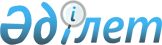 О внесении изменений в решение Акжаикского районного маслихата от 29 декабря 2020 года № 57-18 "О бюджете Чапаевского сельского округа Акжаикского района на 2021-2023 годы"Решение Акжаикского районного маслихата Западно-Казахстанской области от 7 декабря 2021 года № 10-18
      Акжаикский районный маслихат РЕШИЛ:
      1. Внести в решение Акжаикского районного маслихата "О бюджете Чапаевского сельского округа Акжаикского района на 2021-2023 годы" от 29 декабря 2020 года № 57-18 (зарегистрировано в Реестре государственной регистрации нормативных правовых актов № 6732) следующие изменения:
      пункт 1 изложить в новой редакции:
      "1. Утвердить бюджет Чапаевского сельского округа Акжаикского района на 2021-2023 годы согласно приложениям 1, 2 и 3 соответственно, в том числе на 2021 год в следующих объемах:
      1) доходы – 108 726 тысячи тенге:
      налоговые поступления – 28 207 тысяч тенге;
      неналоговые поступления – 1 009 тысяч тенге;
      поступления от продажи основного капитала – 1 697 тысяч тенге;
      поступления трансфертов – 77 813 тысяч тенге;
      2) затраты – 115 586 тысяч тенге;
      3) чистое бюджетное кредитование – 0 тенге:
      бюджетные кредиты – 0 тенге;
      погашение бюджетных кредитов – 0 тенге;
      4) сальдо по операциям с финансовыми активами – 0 тенге:
      приобретение финансовых активов – 0 тенге;
      поступления от продажи финансовых активов государства – 0 тенге;
      5) дефицит (профицит) бюджета – - 6 860 тысяч тенге;
      6) финансирование дефицита (использование профицита) бюджета – 6 860 тысяч тенге:
      поступления займов – 0 тенге;
      погашение займов – 0 тенге;
      используемые остатки бюджетных средств – 6 860 тысяч тенге.";
      приложение 1 к указанному решению изложить в новой редакции согласно приложению к настоящему решению.
      2. Настоящее решение вводится в действие с 1 января 2021 года. Бюджет Чапаевского сельского округа на 2021 год
					© 2012. РГП на ПХВ «Институт законодательства и правовой информации Республики Казахстан» Министерства юстиции Республики Казахстан
				
      Секретарь маслихата

С.Сиражев
Приложение 
к решению Акжаикского 
районного маслихата 
от 7 декабря 2021 года № 10-18Приложение 1 
к решению Акжаикского 
районного маслихата 
от 29 декабря 2020 года № 57-18
Категория
Категория
Категория
Категория
Категория
Сумма, тысяч тенге
Класс
Класс
Класс
Класс
Сумма, тысяч тенге
Подкласс
Подкласс
Подкласс
Сумма, тысяч тенге
Специфика
Специфика
Сумма, тысяч тенге
Наименование
1
2
3
4
5
6
1) Доходы
 108726
1
Налоговые поступления
28207
01
Подоходный налог
3354
2
Индивидуальный подоходный налог
3354
04
Налоги на собственность
24816
1
Налоги на имущество
858
3
Земельный налог
415
4
Налог на транспортные средства
23543
05
Внутренние налоги на товары, работы и услуги
37
4
Сборы за ведение предпринимательской и профессиональной деятельности
37
2
Неналоговые поступления
1009
01
Доходы от государственной собственности
985
5
Доходы от аренды имущества, находящегося в государственной собственности
985
06
Прочие неналоговые поступления
24
9
Другие неналоговые поступления в местный бюджет
24
3
Поступление от продажи основного капитала
1697
01
Продажа государственного имущества, закрепленного за государственными учреждениями
1697
1
Продажа государственного имущества, закрепленного за государственными учреждениями
1697
4
Поступления трансфертов
77813
02
Трансферты из вышестоящих органов государственного управления
77813
3
Трансферты из районного (города областного значения) бюджета
77813
Функциональная группа
Функциональная группа
Функциональная группа
Функциональная группа
Функциональная группа
Сумма, тысяч тенге
Функциональная подгруппа
Функциональная подгруппа
Функциональная подгруппа
Функциональная подгруппа
Сумма, тысяч тенге
Администратор бюджетных программ
Администратор бюджетных программ
Администратор бюджетных программ
Сумма, тысяч тенге
Программа
Программа
Сумма, тысяч тенге
Наименование
1
2
3
4
5
6
2) Затраты
 115586
01
Государственные услуги общего характера
59572
1
Представительные, исполнительные и другие органы, выполняющие общие функции государственного управления
59572
124
Аппарат акима города районного значения, села, поселка, сельского округа
59572
001
Услуги по обеспечению деятельности акима города районного значения, села, поселка, сельского округа
58078
022
Капитальные расходы государственного органа
1494
07
Жилищно-коммунальное хозяйство
56014
3
Благоустройство населенных пунктов
56014
124
Аппарат акима города районного значения, села, поселка, сельского округа
56014
008
Освещение улиц в населенных пунктах
17361
009
Обеспечение санитарии населенных пунктов
500
011
Благоустройство и озеленение населенных пунктов
38153
13
Прочие 
0
15
Трансферты
0
3) Чистое бюджетное кредитование
0
Бюджетные кредиты
0
Категория
Категория
Категория
Категория
Категория
Сумма, тысяч тенге
Класс
Класс
Класс
Класс
Сумма, тысяч тенге
Подкласс
Подкласс
Подкласс
Сумма, тысяч тенге
Специфика
Специфика
Сумма, тысяч тенге
Наименование
5
Погашение бюджетных кредитов
0
4) Сальдо по операциям с финансовыми активами
0
Приобретение финансовых активов
0
6
Поступление от продажи финансовых активов государства
0
5) Дефицит (профицит) бюджета
 -6860
6) Финансирование дефицита (использование профицита) бюджета
68607
Поступления займов
0
Функциональная группа
Функциональная группа
Функциональная группа
Функциональная группа
Функциональная группа
Сумма, тысяч тенге
Функциональная подгруппа
Функциональная подгруппа
Функциональная подгруппа
Функциональная подгруппа
Сумма, тысяч тенге
Администратор бюджетных программ
Администратор бюджетных программ
Администратор бюджетных программ
Сумма, тысяч тенге
Программа
Программа
Сумма, тысяч тенге
Наименование
1
2
3
4
5
6
16
Погашение займов
 0
Категория
Категория
Категория
Категория
Категория
Сумма, тысяч тенге
Класс
Класс
Класс
Класс
Сумма, тысяч тенге
Подкласс
Подкласс
Подкласс
Сумма, тысяч тенге
Специфика
Специфика
Сумма, тысяч тенге
Наименование
8
Используемые остатки бюджетных средств
 6860
01
Остатки бюджетных средств
6860
1
Свободные остатки бюджетных средств
6860